P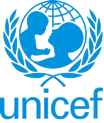 SPECIFIC JOB PROFILEI. Post InformationI. Post InformationJob Title:  Child Protection Cluster CoordinatorSupervisor Title/ Level: Humanitarian Affairs Manager, P-4Organizational Unit: Field Operations and EmergencyPost Location: Lebanon BeirutPost number: 119212Job Level: P-4Job Profile No.: Job Classification Level:II. Strategic Office Context and purpose for the jobThe fundamental mission of UNICEF is to promote the rights of every child, everywhere, in everything the organization does — in programs, in advocacy and in operations. The equity strategy, emphasizing the most disadvantaged and excluded children and families, translates this commitment to children’s rights into action. For UNICEF, equity means that all children have an opportunity to survive, develop and reach their full potential, without discrimination, bias or favoritism. To the degree that any child has an unequal chance in life — in its social, political, economic, civic and cultural dimensions — her or his rights are violated. There is growing evidence that investing in the health, education and protection of a society’s most disadvantaged citizens — addressing inequity — not only will give all children the opportunity to fulfill their potential but also will lead to sustained growth and stability of countries. This is why the focus on equity is so vital. It accelerates progress towards realizing the human rights of all children, which is the universal mandate of UNICEF, as outlined by the Convention on the Rights of the Child, while also supporting the equitable development of nations.Strategic office context  : As the Syria conflict has come to an end after eleven years, Lebanon continues to host 1.5 million Syrian refugees, along with 200,000 Palestine refugees. Deepening socio-economic crisis exacerbated by COVID-19, resulted in compounded humanitarian crisis in the country, affecting the most vulnerable. The multiple humanitarian crises have resulted in exacerbated child protection concerns as children are bearing the brunt especially of the impact of the most recent financial crisis and trends of child labour and child marriage are going up. The situation has augmented it’s  demand on the UNICEF-ledcoordination responsibilities for Child Protection Sub-sector.  There is an increased need to strengthen data collection and analysis for improved coordinated protection and assistance to most at risk children and their families as well as support the national child protection system to withstand the impact of different crises.The Child Protection in Emergency Working Group (CPiEWG)/CP sector has been established at national level and the field. The CPiEWG coordinates responses and collaborates closely with the overall inter-sectoral and protection coordination mechanism within Lebanon Crisis Response Framework and other coordination mechanisms. The CPiEWG/CP sector under LCRP is co-led by UNICEF and a representative from the civil society sector, while non-refugee response is coordinated by OCHA. Government engagement remains a challenge. As part of UNICEF’s Core Commitment for Children in Humanitarian Action and UNHCR’s Framework for the Protection of Children and the Best Interest Guidance, UNICEF will provide leadership and support to the sub-regional and national protection/child protection coordination structures within the response to the crisis. To fulfill this function, UNICEF Lebanon Country is recruiting a Child Protection Coordinator to coordinate the child protection responses at national and field levels.Purpose for the job:The Child Protection Coordinator will lead the CPIEWGs/CP Sector in preparedness and response in line with relevant global CPWG guidance on child protection coordination. CP Coordinator is expected to build sustainable engagement with the Ministry of Social Affairs (MoSA) to lead the WG and strengthen its capacity to play an increasingly active and leading role in the coordination of the Child Protection Sector. The coordinator is leading the preparedness, prevention and response activities for child protection with all actors including line ministries, International and National NGOs, CSOs and with evidence provided by Academic Institutions.III. Key functions, accountabilities and related duties/tasks:The overall purpose of this assignment is to coordinate CPiEWG at national and field level and collaborate closely with the Protection and SGBV Working Groups, the Government of Lebanon (MOSA a o ) and with other coordination mechanisms at national and sub-national levels in their efforts to respond to the current crisis in Lebanon.Coordinate CPiEWG/CP sector and collaborate with the broader protection and other coordination mechanisms by ensuring and facilitating active participation from key actors, including, in particular the Government of Lebanon, specifically the Ministry of Social Affairs and at municipal level the child protection units within the Social Development Centres and children`s services; Lead the CPiEWG/CP sector and ensure sub-national level coordination and that issues related to children are closely coordinated.Support the Ministry of Social Affairs (MoSA) to strengthen its capacity to play an increasingly active and leading role in the coordination of the Child Protection Sector;Ensure Child protection in emergencies working group is coordinated through demonstrated meetings (at least 1x a month), capacity building plan developed (including general CPiE, IDTR, PSS and CPRA, CPIMS) in line with commitments of the sector under the LCRP and subsequent response plans adopted;Ensure engagement of Core Group members on a monthly basis or as deemed necessary for discussing specific CP priority issues and for other technical or sensitive decisions and advocacy;Ensure participation and active support to PSS Committee and CMTF specially in regard to upkeeping tasks in sector annual workplan and also to support in the review, production and dissemination of technical tools, guidance and material;Carry an annual CP retreat to identify key sector priorities and develop a yearly action plan for the sector;Continue to issue CP Real Time Monitoring (RTM) reports (bi-monthly) that capture the situation on the ground as reported by CP sector partners and flag on gaps, accessibility issues and emerging CP trends and behaviors; Closely work with protection working groups and other Inter-Sector and Inter-Agency coordination meetings, as well as field-based coordination as needed; Child Protection sectoral planning documents maintained and updated regularly, including contingency planning, 4Ws, contingency planning for emergency in close collaboration with relevant partners;Support and train child protection focal points at sub-national levels who are coordinating the CPiEWG/CP sector; Support the implementation of  any needs assessment to inform response by members of the CPiEWG/CP sector in the targeted locations, and support the development of systems for monitoring the needs of children affected by the crisis; Via the CPiEWG (and supported by the UNICEF, and MOSA CP IMO), facilitate:Completion of a 4Ws matrix, mapping out child protection interventions and gaps to inform response;-     Development of a child protection strategy for the LCRP&ERP;-     A strategic action/work plan and budget for the CPiEWG/CP sector for current work in line with sector and regional work plans: RRP, government plans;In close consultation with MOSA, Core Group members, CP colleagues and partners, develop a child protection advocacy strategy for the CPiEWG and associated key messages taking into consideration the overall refugee protection strategy both at regional and national levels;Collaborate with the Protection, GBV and other relevant response areas to ensure holistic protection responses.  Work with  other sectors to mainstream child protection measures into their sector plans, assessments and activities and to ensure the application of Accountability to Affected Populations (AAP) commitments through CP lens;Advance cross-sectoral work with, Education, Health, Livelihood, Food Security and other sectors as deemed necessary for advancing joint programing;Develop child protection tools (such as tools for monitoring cross-sectoral case management and checklists for field monitors to monitor child protection issues including service directories and SOP for referrals) in close collaboration with PSS Committee and CMTF and in consultation with other coordination working groups; this is key to standardize interventions (e.g. checklists on CFS, case management, BIDs);Facilitate and support training of CPiEWG members on tools developed;Facilitate the Child Protection Sector to develop and deliver projects that respond to overall child protection priorities in the context of the crisis and identified child protection issues including importantly refugee priorities and advocate for appropriate funding for the sector in line with global standards and best practices.;Provide training to chairs of CPiEWG/CP sector on roles and responsibilities of CP coordinator with particular emphasis on immediate onset emergency/response so that chairs and members of CPiEWG/CP sector;Facilitate and lead in the development of contingency planning for the sector; Coordinate with other sub-regional coordinators UNICEF MENARO and UNHCR Regional Office in Amman on trends in abuse, violence and exploitation of Syrian refugee children, as well as the incidence and response for unaccompanied and separated children and children on the move, and other tasks as required;The main objective is to reinforce the CPiEWG/CP sector in accordance with global TORs (adapted locally) and leave in place systems / capacity for the CPiEWG/CP sector and its members to discharge their role and responsibilities effectively. IV. Impact of Results Maintenance of effective coordination mechanismsPreparedness and capacity of Child Protection in Emergencies sector members effectively established and strengthenedNeeds assessment and situation analysis prepared/updated, prioritization of programme intervention and planning conductedDesign appropriate transition strategies and plansIntegration of cross-cutting issues into all phases of programme and project processesApplication of standards, guidelines and good practiceInformation management, monitoring, evaluation and reporting effectively conducted to improve programme performance, and programme status report timely prepared. In collaboration with Child Protection in Emergencies partners, advocate on core CPiE concernsMobilisation of resources and programme funds optimally usedV. Competencies and level of proficiency requiredV. Competencies and level of proficiency requiredCore Values attributesCareRespectIntegrityTrustAccountabilityCore competencies skillsNurtures, Leads and Manages People (1)Demonstrates Self Awareness and Ethical Awareness (2)Works Collaboratively with others (2)Builds and Maintains Partnerships (2)Innovates and Embraces Change (2)Thinks and Acts Strategically (2)Drives to achieve impactful results (2)Manages ambiguity and complexity (2)                                               Functional CompetenciesAnalyzing (3)Deciding and Initiating action (2)Applying technical expertise (3)Formulating Strategies and Concepts (2)Relating and Networking (2)VI. Recruitment QualificationsVI. Recruitment QualificationsEducation:An advanced university degree (Master’s or higher) in international development, human rights, psychology, sociology, international law or other social science field is required.A bachelor degree with extra 2 years of relevant professional experience can also be considered in lieu of an advanced university degree.Experience:A minimum of 8 years of relevant professional experience in  in social development planning and management in child protection and/other related areas at the international level is required, at least two of which field based dealing with large-scale emergencies or displaced/refugee situations.Relevant experience in child protection and related areas, program/project development and management in a UN system agency or organization is required.Previous experience in Cluster approach as CPiE AoR Coordinator is a strong advantage.Knowledge and experience in application of international technical guidelines and standards in Child Protection.Demonstrated experiences in organising and conducting training activities and information campaign on Child Protection related issues.Proven technical expertise in the area of Child Protection assessments including survey, program implementation, monitoring and coordination is required.Experoence working in MENA region is considered an asset.Language Requirements:Fluency in English is required. Knowledge of Arabic or French is considered an asset.